МИНОБРНАУКИ РОССИИАСТРАХАНСКИЙ ГОСУДАРСТВЕННЫЙ УНИВЕРСИТЕТРАБОЧАЯ ПРОГРАММА ДИСЦИПЛИНЫ (МОДУЛЯ)Аспектуальность глагольно-именных словосочетанийАстрахань – 20201. ЦЕЛИ И ЗАДАЧИ ОСВОЕНИЯ ДИСЦИПЛИНЫ1.1. Целями освоения дисциплины (модуля)  Б1.Д.01.01 «Аспектуальность глагольно-именных словосочетаний» являются- подготовка высококвалифицированного специалиста, обладающего глубокими теоретическими и практическими знаниями в области   лингвистики;      - системное изложение теоретических основ фразеологии,  понятийного аппарата, позволяющего ее отграничить от смежных областей знаний и с четкостью определить предмет данной дисциплины на современном этапе развития;- формирование    фундаментальных  знаний в области фразеологии,  способствующих  самостоятельному решению  профессиональные задачи и формирующих целостное представление о научной дисциплине   в соответствии с   современные достижения в области  теоретической лингвистики. 1.2. Задачи освоения дисциплины (модуля):  Б1.Д.01.01. «Аспектульность глагольно-именных словосочетаний»- рассмотрение предмета, основной проблематики и области исследования аспектульности и их основополагающие понятия в соответствии с  традиционными и современными концепциями лингвистики;  - формирование общих теоретических знаний о структурных и семантических особенностях словосочетаний и фразеологических единиц;- формирование умений сбора, анализа и систематизации и критического осмысления   дискуссионных теоретических вопросов по актуальным проблемам науки и их использования  в дальнейшем образовании и самообразовании, межкультурной и межличностной коммуникации;2. МЕСТО ДИСЦИПЛИНЫ В СТРУКТУРЕ ОПОП ВО2.1. Учебная дисциплина (модуль)  Б1.Д.01.01 «Аспектуальность глагольно-именных словосочетаний» относится к вариативной части, элективные дисциплины.2.2. Для изучения данной учебной дисциплины (модуля) необходимы следующие знания, умения и навыки, формируемые следующими дисциплинами:  «Общее языкознание», «Теоретическая грамматика», «История лингвистических учений».          - рассмотрение предмета, основной проблематики и области исследования морфологии и синтаксиса и их основополагающие понятия в соответствии с  традиционными и современными концепциями лингвистики;  - формирование общих теоретических знаний о функциональных стилях языка и функциях стилистических средств и правилах их использования в разных стилях;- обучение пониманию текста во всем его объеме, включающем не только фактическое, но и функциональное (смысловое) содержание, а также их выражения и представления;- выработка умения пользоваться жанрово-стилистическими формами устной и письменной коммуникации, выразительно и естественно строить свою речь в конкретных ситуациях устной коммуникации. - формирование умений сбора, анализа и систематизации и критического осмысления   дискуссионных теоретических вопросов по актуальным проблемам науки и их использования  в дальнейшем образовании и самообразовании, межкультурной и межличностной коммуникации;Знания: знать основы правильного построения и публичного изложения материала по общей тематике на французском языкеУмения: уметь применять современные средства обработки и редактирования информации на французском языкеНавыки: иметь навыки самостоятельной работы в своей профессиональной деятельности и оценивания ее результатов2.3. Перечень последующих учебных дисциплин, для которых необходимы знания, умения и навыки, формируемые данной учебной дисциплиной: «Сравнительная типология», государственная итоговая аттестация, научно – исследовательская деятельность. 3. КОМПЕТЕНЦИИ ОБУЧАЮЩЕГОСЯ, ФОРМИРУЕМЫЕ В РЕЗУЛЬТАТЕ ОСВОЕНИЯ ДИСЦИПЛИНЫ (МОДУЛЯ)Процесс изучения дисциплины направлен на формирование элементов следующих компетенций по данному направлению подготовки (специальности):  УК-1       способность к критическому анализу и оценке современных научных достижений, генерированию новых идей при решении исследовательских и практических задач, в том числе в междисциплинарных областях (УК-1);профессиональные компетенции:  Способность к постановке и практическому решению актуальных научных проблем для осуществления исследований, в том числе к исследованиям междисциплинарного характера Направлениями (ПК-1)Таблица 1Декомпозиция результатов обучения4. СТРУКТУРА И СОДЕРЖАНИЕ ДИСЦИПЛИНЫ (МОДУЛЯ)Объем дисциплины (модуля) Б1.Д.01.01   «Аспектуальность глагольно-именных словосочетаний»:  1 ЗЕ. Всего: 36 ч.: 4 ч. - лекции; 32 ч. – самостоятельная работа. Зачет.Таблица 2. Структура и содержание дисциплины (модуля)Условные обозначения:Л – занятия лекционного типа; ПЗ – практические занятия, ЛР – лабораторные работы; СР – самостоятельная работа по отдельным темамТаблица 3. Матрица соотнесения тем/разделов 
учебной дисциплины/модуля и формируемых в них компетенцийСодержаниеРаздел 1. Аспектология как отдельный раздел языкознания Тема 1. Аспектология – раздел языкознания, изучающий содержание и типы аспектуальных отношений в предложении. Вид и семантическая категория аспектуальности во французском и в русском языках.Тема 2. Вид как лексико-грамматическая категория глагола и имени существительного. Соотношение лексико-грамматической категории вида и способов действия. Классификация и соотношение  способов действия  во французском и в русском языках.Тема 3. Понятие аспектуальности. Аспектуальность как функционально-семантическая категория. Структура ФСК аспектуальности во французском и в русском языках. Содержание и типы аспектуальных отношений. Аспектуальная семантика глагола и имени существительного.Тема 4. Аспектуальная семантика различных глаголов. ФСК кратности, длительности и фазовости. Категория предельности/непредельности  глагола. Семантика характера глагола в различных языках.Тема 5. Имена и глагольные предикаты. Принципы сочетаемости глагола и имени существительного в рамках  глагольно-именных коллокаций.РАЗДЕЛ II  Анализ аспектуальности глагольно-именных словосочетаний русского и французского языков Тема 6. Взаимодействие грамматического и лексического значений в глагольно-именных словосочетаниях. Тема 7.  Аспектуальная   семантика имени существительного. Предельность/непредельность семантики имени существительного.Тема 8.   Аспектуальные модификаторы семантики имени в глагольно-именном словосочетании во французском языке.Тема 9. Аспектуальная семантика коллокативных глаголов в рамках глагольно-именного словосочетания. Лексико-грамматические, грамматические и контекстуальные средства выражения аспектуальных значений.Тема 10. Корпусная лингвистика. Цели, задачи и основные направления.5. ПЕРЕЧЕНЬ УЧЕБНО-МЕТОДИЧЕСКОГО ОБЕСПЕЧЕНИЯ 
ДЛЯ САМОСТОЯТЕЛЬНОЙ РАБОТЫ ОБУЧАЮЩИХСЯ5.1. Указания по организации и проведению лекционных, практических (семинарских) и лабораторных занятий с перечнем учебно-методического обеспечения1) Требования к уровню знанийОбучающийся должен:- понимать и владеть терминологическим аппаратом ;- уметь  излагать изучаемые теоретические проблемы; - понимать проблематику вопросов, отражать  разнообразные научные    подходы к их решению;- применять на практике полученные знания в профессиональной и межличностной коммуникации5.2. Указания для обучающихся по освоению дисциплины (модулю)Таблица 4. Содержание самостоятельной работы обучающихся5.3. Виды и формы письменных работ, предусмотренных при освоении дисциплины, выполняемые обучающимися самостоятельно. Требования к написанию докладаСтруктура докладаТитульный лист;Оглавление;Введение;Основная часть;Заключение;Библиография.Каждая часть доклада начинается с новой страницы. В том числе, параграфы и главы (если они есть) основной части.Требования к оформлению реферата: объём реферата не должен превышать 15 – 20 страниц, отпечатанных на одной стороне стандартного листа формата А 4 (210 х 297), набранных 14 шрифтом Times New Roman при междустрочном интервале 1,5. Поля страницы: верхнее и нижнее - 2 см, левое - 3 см, правое - 1 см. Нумерация страниц в правом нижнем углу. На титульном листе указывается название высшего учебного заведения, название кафедры, на которой выполнена работа, тема работы и фамилия автора. Работу завершает список использованной литературы. Желательно указывать в списке работы последних 10 лет издания, хотя не возбраняются и более ранние издания. Сноски в тексте оформляются по стандарту: [Иванов 2017:231], где первая цифра – год издания, а вторая – номер цитируемой страницы. В реферате может быть представлен иллюстративный материал в виде таблиц и рисунков.6. ОБРАЗОВАТЕЛЬНЫЕ И ИНФОРМАЦИОННЫЕ ТЕХНОЛОГИИ6.1. Образовательные технологииОбразовательные технологииПри реализации различных видов учебной работы по дисциплине могут использоваться электронное обучение и дистанционные образовательные технологии.Бинарный урок. Урок интеграции нескольких дисциплин:  грамматика, лексикология, Лингвострановедение. Групповые дискуссии. Лекция-семинарУчебные занятия по дисциплине могут проводиться с применением информационно-телекоммуникационных сетей при опосредованном (на расстоянии) интерактивном взаимодействии обучающихся и преподавателя в режимах on-line в формах: видеолекций, лекций-презентаций, видеоконференции, собеседования в режиме чат, форума, чата, выполнения виртуальных практических и/или лабораторных работ и др.6.2. Информационные технологии- использование возможностей Интернета в учебном процессе (использование информационного сайта преподавателя (рассылка заданий, предоставление выполненных работ, ответы на вопросы, ознакомление учащихся с оценками и т.д.))- использование электронных учебников и различных сайтов (например, электронные библиотеки, журналы и т.д.) как источник информации- использование возможностей электронной почты преподавателя- использование средств представления учебной информации (электронных учебных пособий и практикумов, применение новых технологий для проведения очных (традиционных) лекций и семинаров с использованием презентаций и т.д.)- использование интерактивных средств взаимодействия участников образовательного процесса (технологии дистанционного или открытого обучения в глобальной сети (веб-конференции, форумы, учебно-методические материалы и др.))- использование интегрированных образовательных сред, где главной составляющей являются не только применяемые технологии, но и содержательная часть, т.е. информационные ресурсы (доступ к мировым информационным ресурсам, на базе которых строится учебный процесс)- использование виртуальной обучающей среды (или системы управления обучением LМS Moodle) или иных информационных систем, сервисов и мессенджеров.6.3. Перечень программного обеспечения и информационных справочных системПеречень лицензионного программного обеспечения Перечень лицензионного программного обеспечения 2020-2021 уч.г.1.Электронный каталог Научной библиотеки АГУ на базе MARKSQL НПО «Информ-систем».https://library.asu.edu.ru2.Электронный каталог «Научные журналы АГУ»: http://journal.asu.edu.ru/3.Универсальная справочно-информационная полнотекстовая база данных периодических изданий ООО "ИВИС". http://dlib.eastview.comИмя пользователя: AstrGU 
Пароль: AstrGU4.Электронно-библиотечная система elibrary. http://elibrary.ru5.Корпоративный проект Ассоциации региональных библиотечных консорциумов (АРБИКОН) «Межрегиональная аналитическая роспись статей» (МАРС) - сводная база данных, содержащая полную аналитическую роспись 1800 названий журналов по разным отраслям знаний. Участники проекта предоставляют друг другу электронные копии отсканированных статей из книг, сборников, журналов, содержащихся в фондах их библиотек.http://mars.arbicon.ru6. Единое окно доступа к образовательным ресурсам http://window.edu.ru7. Министерство просвещения Российской Федерации https://edu.gov.ru8. Федеральная служба по надзору в сфере образования и науки (Рособрнадзор) http://obrnadzor.gov.ru7. ФОНД ОЦЕНОЧНЫХ СРЕДСТВ ДЛЯ ТЕКУЩЕГО КОНТРОЛЯ И 
ПРОМЕЖУТОЧНОЙ АТТЕСТАЦИИ7.1. Паспорт фонда оценочных средств.Таблица 5. Соответствие изучаемых разделов, 
результатов обучения и оценочных средств7.2. Описание показателей и критериев оценивания компетенций, описание шкал оцениванияПоказатели оценивания результатов обучения7.3 Контрольные задания или иные материалы, необходимые для оценки знаний, умений, навыков и (или) опытаТемы рефератов/докладовСодержание и типы аспектуальных отношений в грамматике.Функционально-семантическое поле лимитативности. Содержание и типы семантики предела в аспектологии.Соотношение лексико-грамматической категории вида и способов действия во французском и в русском языках в сопоставлении.Способы действия предельных и непредельных глаголов во французском языке.Длительность как функционально-семантическое поле во французской аспектологии.Семантика фазовости и средства ее выражения.Начинательность и средства ее выражения в различных языках.Пересечение функционально-семантических полей в грамматике.Типы тестовых и  творческих заданийПодобрать эквивалент:Verbe + à petits coups, à coups légers, à petit bruit, à bouche fermée,à basse noteVerbe + à petites gorgées, à lentes bouches, à petites gouttes, à petites cuillerées, au petit trot, au petit galop, à petit pas, à pas lents, à lentes enjambées, à pas mesurés, à petite allure;Sous-: soulever, sousestimer, sous-exposerEntre-: entrouvrir, entrebâiller, entrevoir-otter, -oter, -onner, -iller, -eter: chantonner, mordre – mordiller, sauter – sautiller, fendre – fendiller, piquer – picoter, пощипывать, покалывать, sifflter, clignoter, подмигивать,grignoter, voleter, порхать;  посмеиваться,  mangeoter, пожевывать, craquer- craqueter, потрескивать, mâchonner, мямлить, griffonner, царапать Phraséologismes : prendre la ferme résolution , priniat’ tverdoie rechenie;  prendre un vif intérêt à une  lecture; déployer une folle activité;examiner une chose avec un soin minutieux, tsčatelno rassmatrivat’ vesč; trahir une agitation fiévreuse, vydat’ lixoradocnoie vozbougdenie; une preuve irréfutable,  neoprovergimoie dokazatelstvo; répondre par un refus catégorique, otvetit’ kategoričeskim otkazom;  témoigner à qn une profonde reconnaissance, proiavit’ gloubokoie ouvajenie;  remporter une victoire irréfutable,  oderjat’  neosporimouiu pobedou; faire de copieuses labations – izriadno vypit’Подобрать синонимы понятия «сильно, очень» Accueillir à bras ouvertsS’amuser royalement, beaucoupBattre, comme plâtre, fort, fortement, durBoire, à tire-larigot, comme une éponge, beaucoup, dur, abondammentCourir, fuir, ventre à terre,  à perdre haleine, à toutes jambes, fort, durDormir, à points fermés, sur les deux oreilles, beaucoup, durMordre, à belles dents, fort, fortement7.4. Методические материалы, определяющие процедуры оценивания знаний, умений, навыков и (или) опыта деятельности1. Traduire du russe en français en remplaçant par les groups phraséologiquesПобежать, запеть, заговорить, задумать, заплакать,  покашливать, попрыгивать,  похаживать, захаживать, зашел было,  наелся, нагулялся, выплясывать, выделывать, умучиться, намучиться, расплясаться,  разглядывать, раскричаться, наброситься,  взлететь, вздохнуть, вздремнуть, поглощать, порадовать, поплакать, покашлять, постоять,  доработать, доделать, заснуть, выстрелить, накупать, наделать ошибок,  прыгнуть, напевать, запевать, попевать,  прихрамывать,  покусывать, напиться, наесться, Du français en russe:Fort bien , de force, de son mieux, grandement, solidement,  extrêmement, cruellement, violemment,  fermement, cruellement,  follement, fixement,  profondément, précieusement,  ardemment,  passionnément,  douloureusement, rudement, rigoureusement,  obstinément, précipitammentTravailler dur       Risquer gros       Croire ferme       Sonner creux       Casser netAvec vivacité,  de force,  d’une lampée, d’un seul coup, d’une façon poignante, d’un trop rapide, d’une pas puissant,Se redresser d’un bondPousser d’un coup secA plein coeur, à plein poing, à plein nez, à plein dentier,  à plein talon,  à plein ventre, à pleine poitrine,  à gorge déployée,  à bras ouverts,  à  bras raccourcis, , à belles mains,  à belles dents,  à pleine goulée, à grands hoquets, à plein collier, à pleins coffres,  à toute berzigne, à plein rendement, à toute urgence,  à plein régime,  à plein temps,  à plein gaz,  à pleine bouche, à pleins bords,  à grands coups, à pleine source,  à plusieurs eaux,  à pleine gorge, à grande eau,  à plein ventren  à grandes gorgées, à pleines goulées, à pleine rue,  à grosses gouttes, à pleines ailes, à plein coup, tomber dru, à pleine bouteilles.Traduire du russe en français :Побежать, запеть, заговорить, задумать, заплакать,  покашливать, попрыгивать,  похаживать, захаживать, зашел было,  наелся, нагулялся, выплясывать, выделывать, умучиться, намучиться, расплясаться,  разглядывать, раскричаться, наброситься,  взлететь, вздохнуть e système verbT c c lal s’organise de faTraе Traduire du français en russe :Fort bien , de force, de son mieux, grandement, solidement,  extrêmement, cruellement, violemment,  fermement, cruellement,  follement, fixement,  précieusement rrespond un       Avec vivacité            de force              d’une lampérime en français par l’opposition                                                 d’un seul coup,                         d’une façon poignante,                                  d’un trop rapide,                                        d’un pas puissant,                                          se redresser d’un bond                                                      pousser d’un coup secTrouvez l’équivalent russe des expressions suivantes : A plein coeur, à plein poing, à plein nez, à plein dentier,  à plein talon,  à plein ventre, à pleine poitrine,  à gorge déployée,  à bras ouverts,  à  bras raccourcis, , à belles mains,  à belles dents,  à pleine goulée, à grands hoquets, à plein collier, à,  plusieurs eaux,  à pleine gorge, à grande eau,  à plein ventre,  à grandes gorgées.8. УЧЕБНО-МЕТОДИЧЕСКОЕ И ИНФОРМАЦИОННОЕ ОБЕСПЕЧЕНИЕ 
ДИСЦИПЛИНЫ (МОДУЛЯ)Перечень учебно-методического обеспеченияа)  основная литератураГолотвина Н.В., Грамматика французского языка в схемах и упражнениях [Электронный ресурс] / Голотвина Н.В. - СПб.: КАРО, 2017. - 176 с. - ISBN 978-5-9925-0736-2 - Режим доступа: http://www.studentlibrary.ru/book/ISBN9785992507362.html (ЭБС «Консультант студента»)Максимова Т.В., Le mode conditionnel du verbe français. Условное наклонение французского глагола [Электронный ресурс] / Максимова Т.В. - М. : Прометей, 2011. - 50 с. - ISBN 978-5-4263-0041-5 - Режим доступа: http://www.studentlibrary.ru/book/ISBN9785426300415.html (ЭБС «Консультант студента»)Аврамов Г.Г., Морфология частей речи французского языка [Электронный ресурс]: учебное пособие. / Аврамов Г.Г. - Ростов н/Д : Изд-во ЮФУ, 2017. - 152 с. - ISBN 978-5-9275-2436-5 - Режим доступа: http://www.studentlibrary.ru/book/ISBN9785927524365.html (ЭБС «Консультант студента»)Кирилина А.В., Гендер и язык [Электронный ресурс] / Бенедиктова Т. Д., Воронина О. А., Гениева Е. Ю., Дубин Б. В. и др. - М. : Издательский дом "ЯСК", 2005. - 624 с. - ISBN 5-9551-0011-3 - Режим доступа: http://www.studentlibrary.ru/book/ISBN5955100113.html (ЭБС «Консультант студента»)Виноградов В.А., Горизонты современной лингвистики: Традиции и новаторство: Сб. в честь Е. С. Кубряковой [Электронный ресурс] / Виноградов В. А., Новодранова В. Ф. - М. : Издательский дом "ЯСК", 2009. - 856 с. (Studia philologica) - ISBN 978-5-9551-0314-3 - Режим доступа: http://www.studentlibrary.ru/book/ISBN9785955103143.html (ЭБС «Консультант студента»)Потапова Р.К., Язык, речь, личность [Электронный ресурс] / Потапова Р.К., Потапов В.В. - М. : Издательский дом "ЯСК", 2006. - 496 с. (Серия "Studia philologica") - ISBN 5-9551-0123-3 - Режим доступа: http://www.studentlibrary.ru/book/ISBN5955101233.html (ЭБС «Консультант студента»)Лазарев В.А., Морфологические категории: антропоцентрический и лингвокультурологический аспекты интерпретации [Электронный ресурс] / Лазарев В.А. - Ростов н/Д : Изд-во ЮФУ, 2009. - 256 с. - ISBN 978-5-8480-0753-4 - Режим доступа: http://www.studentlibrary.ru/book/ISBN9785848007534.html (ЭБС «Консультант студента»)Шмелева Н.В., Французский язык: ведение дискуссии на французском языке [Электронный ресурс]: учеб. пособие. Уровень В2 / Н.В. Шмелева - М. : МГИМО, 2009. - 168 с. - ISBN 978-5-9228-0469-1 - Режим доступа: http://www.studentlibrary.ru/book/ISBN9785922804691.html (ЭБС «Консультант студента»)Харитонова И.В., Французский язык: базовый курс [Электронный ресурс]: Учебник. / Харитонова И.В., Беляева Е.Е., Бачинская А.С. - М. : Прометей, 2017. - 406 с. - ISBN 978-5-906879-44-8 - Режим доступа: http://www.studentlibrary.ru/book/ISBN9785906879448.html (ЭБС «Консультант студента»)Путилина Л.В., Иностранный язык для аспирантов (французский язык) [Электронный ресурс]: учебное пособи / Путилина Л.В. - Оренбург: ОГУ, 2017. - 103 с. - ISBN 978-5-7410-1647-3 - Режим доступа: http://www.studentlibrary.ru/book/ISBN9785741016473.html (ЭБС «Консультант студента»)Тюрина О.В., Грамматика французского языка. Теория и практика [Электронный ресурс]: учебное пособие для магистрантов / Тюрина О. В. - Ростов н/Д : Изд-во ЮФУ, 2017. - 132 с. - ISBN 978-5-9275-2398-6 - Режим доступа: http://www.studentlibrary.ru/book/ISBN9785927523986.html (ЭБС «Консультант студента»)Болотнова Н.С., Филологический анализ текста [Электронный ресурс] : учеб. пособие / Н.С. Болотнова. - 5-е изд. - М. : ФЛИНТА, 2016. - 520 с. - ISBN 978-5-9765-0053-2 - Режим доступа: http://www.studentlibrary.ru/book/ISBN9785976500532.html (ЭБС «Консультант студента»)б) дополнительная литература в) Перечень ресурсов информационно-телекоммуникационной сети «Интернет», необходимый для освоения дисциплины (модуля)1.Электронная библиотека «Астраханский государственный университет» собственной генерации на платформе ЭБС «Электронный Читальный зал – БиблиоТех».https://biblio.asu.edu.ruУчетная запись образовательного портала АГУ2.Электронно-библиотечная система (ЭБС) ООО «Политехресурс» «Консультант студента». Многопрофильный образовательный ресурс «Консультант студента» является электронной библиотечной системой, предоставляющей доступ через сеть Интернет к учебной литературе и дополнительным материалам, приобретенным на основании прямых договоров с правообладателями. Каталог в настоящее время содержит около 15000 наименований.www.studentlibrary.ru. Регистрация с компьютеров АГУ3.Электронная библиотечная система издательства ЮРАЙТ, раздел «Легендарные книги». www.biblio-online.ru4. Электронная библиотечная система IPRbooks. www.iprbookshop.ru2. Современные профессиональные базы данных, информационные справочные системы1.Электронный каталог Научной библиотеки АГУ на базе MARKSQL НПО «Информ-систем».https://library.asu.edu.ru2.Электронный каталог «Научные журналы АГУ»: http://journal.asu.edu.ru/3.Универсальная справочно-информационная полнотекстовая база данных периодических изданий ООО "ИВИС". http://dlib.eastview.comИмя пользователя: AstrGU 
Пароль: AstrGU4.Электронно-библиотечная система elibrary. http://elibrary.ru5.Корпоративный проект Ассоциации региональных библиотечных консорциумов (АРБИКОН) «Межрегиональная аналитическая роспись статей» (МАРС) - сводная база данных, содержащая полную аналитическую роспись 1800 названий журналов по разным отраслям знаний. Участники проекта предоставляют друг другу электронные копии отсканированных статей из книг, сборников, журналов, содержащихся в фондах их библиотек.http://mars.arbicon.ru6. Единое окно доступа к образовательным ресурсам http://window.edu.ru7. Министерство просвещения Российской Федерации https://edu.gov.ru8. Федеральная служба по надзору в сфере образования и науки (Рособрнадзор) http://obrnadzor.gov.ru9. МАТЕРИАЛЬНО-ТЕХНИЧЕСКОЕ ОБЕСПЕЧЕНИЕ ДИСЦИПЛИНЫ (МОДУЛЯ)Технические и электронные средства обучения и контроля знаний студентов: оборудование, демонстрационные приборы, мультимедийные средства, презентации, фрагменты фильмов, комплекты плакатов, наглядных пособий, контролирующих программ и демонстрационных установок, тренажеры, карты,  а также компьютерные классы, академические или специально оборудованные аудитории, наличие доски и ноутбука.При необходимости рабочая программа дисциплины (модуля) может быть адаптирована для обеспечения образовательного процесса инвалидов и лиц с ограниченными возможностями здоровья, в том числе для дистанционного обучения. Для этого требуется заявление студента (его законного представителя) и заключение психолого-медико-педагогической комиссии (ПМПК).      СОГЛАСОВАНОРуководитель ОПОП ВО      Е.В. Донченко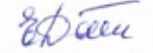        «11» июня 2020  г.УТВЕРЖДАЮЗаведующий кафедрой  романской филологии             Е.В. Кузнецова 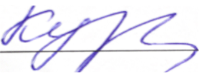                 «11» июня  2020  г.Составитель(-и)Донченко Е.В. доцент, к.ф.н, профессор; Направление подготовки          45.06.01. Языкознание и литературоведение.Направленность (профиль) ОПОП РОМАНСКИЕ ЯЗЫКИ (ФРАНЦУЗСКИЙ) 
Квалификация «Исследователь. Преподаватель-исследователь»Форма обучениязаочная Год приема 2020Код компетенцииПланируемые результаты освоения дисциплины (модуля)Планируемые результаты освоения дисциплины (модуля)Планируемые результаты освоения дисциплины (модуля)Код компетенцииЗнатьУметьВладеть  УК-1 Системное и критическое мышление       методы критического анализа и оценки современных научных достижений; основные принципы критического анализа. получать новые знания на основе анализа, синтеза и других методов; собирать данные по сложным научным проблемам, относящимся к профессиональной области;осуществлять поиск информации и решений на основе экспериментальных действий исследованием проблем профессиональной деятельности с применением анализа, синтеза и другихметодов интеллектуальной деятельности; выявлением научных проблем и использованием адекватных методов для их решения; демонстрированием оценочных суждений в решении проблемных профессиональных ситуаций.  ПК-1 Способность к постановке и практическому решению актуальных научных проблем для осуществления исследований, в том числе к исследованиям междисциплинарного характераинструментарий современной лингвистики, сравнительной методологии, обеспечивающий системное описание языкового многообразияставить и решать актуальные научные проблемы для осуществления исследований художественных, эстетических и теоретических текстов и понятий;  применять научные методологии и концепции в сфере специализированной подготовки, в том числе к исследованиям междисциплинарного характера грамотно, доступно излагать профессиональную информацию в процессе межкультурного взаимодействия  методологией и концепциями сравнительной типологии, инструментарием современной лингвистики, обеспечивающим системное описание языкового многообразия№п/пНаименование радела (темы)СеместрНеделя семестраСамостоят. работа№п/пНаименование радела (темы)СеместрНеделя семестраЛПЛРСамостоят. работаФормы текущего контроля успеваемости (по темам)Форма промежуточной аттестации (по семестрам)51РАЗДЕЛ  I. Аспектология как отдельный раздел языкознания. 216ДокладыТема 1. Вид и семантическая категория аспектуальности во французском и в русском языках24Тема 2. Вид как лексико-грамматическая категория глагола и имени существительного54ДокладыТема 3. Понятие аспектуальности. Содержание и типы аспектуальных отношений Аспектуальная семантика глагола и имени существительного54ДокладыТема 4. Аспектуальная семантика различных категорий имени существительногоТема 5.Имена и глагольные предикаты. Принципы сочетаемости522Доклады8РАЗДЕЛ II  Анализ аспектуальности глагольно-именных словосочетаний русского и французского языков Тема 6. Взаимодействие грамматического и лексического значений в глагольно-именных словосочетаниях5522164Доклады9Тема 7.  Аспектуальная   семантика имени существительного. Предельность/непредельность семантики имени 54РефератыТема 8. Аспектуальные модификаторы семантики имени в глагольно-именном словосочетании54РефератыТема 9.  Аспектуальная семантика коллокативных глаголов в рамках глагольно-именного словосочетания.52КоллоквиумТема 10.Корпусная лингвистика. Цели, задачи и основные направления 52Круглый столИтого: 36432ЗАЧЕТТемы,
разделы
дисциплиныКол-во
часовТемы,
разделы
дисциплиныКол-во
часовУК-4ПК-2ПК-345678общее количество компетенцийРаздел 1. Аспектология как отдельный раздел языкознания Тема 1. Вид и семантическая категория аспектуальности во французском и в русском языках186+++3Тема 2. Вид как лексико-грамматическая категория глагола и имени существительного4+++3Тема 3. Понятие аспектуальности. Содержание и типы аспектуальных отношений Аспектуальная семантика глагола и имени существительного 4+++3Тема 4. Аспектуальная семантика различных категорий имени существительногоТема 5. Имена и глагольные предикаты. Принципы сочетаемости22+++3РАЗДЕЛ II  Анализ аспектуальности глагольно-именных словосочетаний русского и французского языков Тема 6. Взаимодействие грамматического и лексического значений в глагольно-именных словосочетаниях186+++3Тема 7.  Аспектуальная   семантика имени существительного. Предельность/непредельность семантики имени4+++3Тема 8.   Аспектуальные модификаторы семантики имени в глагольно-именном словосочетании4+++3Тема 9. Аспектуальная семантика коллокативных глаголов в рамках глагольно-именного словосочетания.2+++3Тема 10. Корпусная лингвистика. Цели, задачи и основные направления2+++3Номер радела (темы)Темы/вопросы, выносимые на самостоятельное изучениеКол-во 
часовФормы работы Раздел IТема 1.Содержание и типы аспектуальных отношений. Соотношение вида и способов действия во французском и в русском языках3докладыТема 2.Проблемы классификации  способов действия во французском и в русском языках3докладыТема 3.Структура и семантика функционально-семантической категории аспектуальности  во французском и в русском языках3докладыТема 4.ФСК кратности, длительности и фазовости. Категория предельности/непредельности  глагола. Семантика характера глагола в различных языках.3докладыТема 5.Имена и глагольные предикаты. Принципы сочетаемости глагола и имени существительного в рамках  глагольно-именных коллокаций.3докладыТема 6.Классификация словосочетаний и аспектуальная семантика3докладыТема 7.Аспектуальная   семантика имени существительного. Предельность/непредельность семантики имени существительного.3докладыТема 8.Аспектуальные модификаторы семантики имени в глагольно-именном словосочетании во французском языке.3докладыРаздел II Тема 9.История разработки сопоставительной аспектологии. Аспектуальная семантика коллокативных глаголов в рамках глагольно-именного словосочетания. 3докладыТема 10.Параллелизм глагольно-именных словосочетаний во французском и в русском языках. Лексико-грамматические, грамматические и контекстуальные средства выражения аспектуальных значений.2докладыНаименование программного обеспеченияНазначениеAdobe ReaderПрограмма для просмотра электронных документовMathCad 14 Система компьютерной алгебры из класса систем автоматизированного проектирования, ориентированная на подготовку интерактивных документов с вычислениями и визуальным сопровождениемПлатформа дистанционного обучения LМS MoodleВиртуальная обучающая среда1С: Предприятие 8Система автоматизации деятельности на предприятииMozilla FireFoxБраузерMicrosoft Office 2013, Microsoft Office Project 2013, Microsoft Office Visio 2013Пакет офисных программ7-zipАрхиваторMicrosoft Windows 7 ProfessionalОперационная системаKaspersky Endpoint SecurityСредство антивирусной защитыKOMPAS-3D V13Создание трехмерных ассоциативных моделей отдельных элементов и сборных конструкций из нихBlenderСредство создания трехмерной компьютерной графикиCisco Packet TracerИнструмент моделирования компьютерных сетейGoogle ChromeБраузерCodeBlocksКроссплатформенная среда разработкиEclipseСреда разработкиFar ManagerФайловый менеджерLazarusСреда разработкиNotepad++Текстовый редакторOpenOfficeПакет офисных программOperaБраузерPaint .NETРастровый графический редакторPascalABC.NETСреда разработкиPyCharm EDUСреда разработкиRПрограммная среда вычисленийScilabПакет прикладных математических программSofa StatsПрограммное обеспечение для статистики, анализа и отчетностиVirtualBoxПрограммный продукт виртуализации операционных системVLC PlayerМедиапроигрывательVMware (Player)Программный продукт виртуализации операционных системWinDjViewПрограмма для просмотра файлов в формате DJV и DjVuMaple 18Система компьютерной алгебрыMATLAB R2014aПакет прикладных программ для решения задач технических вычисленийMicrosoft Visual StudioСреда разработкиOracle SQL DeveloperСреда разработкиVISSIM 6Программа имитационного моделирования дорожного движенияVISUM 14Система моделирования транспортных потоковIBM SPSS Statistics 21Программа для статистической обработки данныхObjectLandГеоинформационная системаКРЕДО ТОПОГРАФГеоинформационная системаПолигон ПроПрограмма для кадастровых работНаименование программного обеспеченияНазначениеAdobe ReaderПрограмма для просмотра электронных документовMathCad 14 Система компьютерной алгебры из класса систем автоматизированного проектирования, ориентированная на подготовку интерактивных документов с вычислениями и визуальным сопровождениемMoodleОбразовательный портал ФГБОУ ВО «АГУ»1С: Предприятие 8Система автоматизации деятельности на предприятииMozilla FireFoxБраузерMicrosoft Office 2013, Microsoft Office Project 2013, Microsoft Office Visio 2013Пакет офисных программ7-zipАрхиваторMicrosoft Windows 7 ProfessionalОперационная системаKaspersky Endpoint SecurityСредство антивирусной защитыKOMPAS-3D V13Создание трехмерных ассоциативных моделей отдельных элементов и сборных конструкций из нихBlenderСредство создания трехмерной компьютерной графикиCisco Packet TracerИнструмент моделирования компьютерных сетейGoogle ChromeБраузерCodeBlocksКроссплатформенная среда разработкиEclipseСреда разработкиFar ManagerФайловый менеджерLazarusСреда разработкиNotepad++Текстовый редакторOpenOfficeПакет офисных программOperaБраузерPaint .NETРастровый графический редакторPascalABC.NETСреда разработкиPyCharm EDUСреда разработкиRПрограммная среда вычисленийScilabПакет прикладных математических программSofa StatsПрограммное обеспечение для статистики, анализа и отчетностиVirtualBoxПрограммный продукт виртуализации операционных системVLC PlayerМедиапроигрывательVMware (Player)Программный продукт виртуализации операционных системWinDjViewПрограмма для просмотра файлов в формате DJV и DjVuMaple 18Система компьютерной алгебрыMATLAB R2014aПакет прикладных программ для решения задач технических вычисленийMicrosoft Visual StudioСреда разработкиOracle SQL DeveloperСреда разработкиVISSIM 6Программа имитационного моделирования дорожного движенияVISUM 14Система моделирования транспортных потоковIBM SPSS Statistics 21Программа для статистической обработки данныхObjectLandГеоинформационная системаКРЕДО ТОПОГРАФГеоинформационная системаПолигон ПроПрограмма для кадастровых работ№ п/пКонтролируемые разделы  дисциплины (модуля)Код контролируемой компетенции  (компетенций) Наименование 
оценочного средства1Раздел 1. Аспектология как отдельный раздел языкознания Тема 1. Вид и семантическая категория аспектуальности во французском и в русском языкахУК-4ПК-2ПК-3ДокладытестыТема 2. Вид как лексико-грамматическая категория глагола и имени существительногоДокладыТестыТема 3. Понятие аспектуальности. Содержание и типы аспектуальных отношений Аспектуальная семантика глагола и имени существительногоДокладыТестыТема 4. Аспектуальная семантика различных категорий имени существительногоТема 5. Имена и глагольные предикаты. Принципы сочетаемостиДокладыТестыРАЗДЕЛ II  Анализ аспектуальности глагольно-именных словосочетаний русского и французского языков Тема 6. Взаимодействие грамматического и лексического значений в глагольно-именных словосочетанияхДокладыТестыТема 7.  Аспектуальная   семантика имени существительного. Предельность/непредельность семантики имениДоклады Тема 8.   Аспектуальные модификаторы семантики имени в глагольно-именном словосочетанииДоклады ТестыТема 9. Аспектуальная семантика коллокативных глаголов в рамках глагольно-именного словосочетания.Доклады ТестыТема 10. Корпусная лингвистика. Цели, задачи и основные направленияДоклады Шкала оцениванияКритерии оценивания«Зачтено»Дан полный, развернутый ответ на поставленные вопросы. Ответ четко структурирован, логичен, изложен литературным языком с использованием современной терминологии. Могут быть допущены 2-3 неточности или незначительные ошибки, исправленные аспирантом.«Не зачтеноДан недостаточно полный и недостаточно развернутый ответ. Ответ представляет собой разрозненные знания с существенными ошибками по вопросам. Присутствуют фрагментарность, нелогичность изложения. Отсутствуют выводы, конкретизация и доказательность изложения. Дополнительные и уточняющие вопросы преподавателя не приводят к коррекции ответа аспиранта.Или ответ на вопрос полностью отсутствует, или отказ от ответа981.47.11-2, Т 367   Тестовые задания по практической грамматике современного французского языка : метод. рекомендации для студентов, обучающихся по специальности: 033200 - Иностранный язык / сост. Е.В. Кузнецова. - Астрахань : Астраханский ун-т, 2006. - 20 с. - (Федеральное агентство по образованию. АГУ). - 24-00, б.ц.
ЗН-10; РФ-1; ФИЯ-50; 381.47.11, Г 763   Грамматика и лексика - разные мнения = Grammaire et lexigue - Regards croises : [сб. науч. статей] / под ред. И. Новаковой, Е. Донченко = sous la direction d`Iva Novakova et d`Elena Dontchenko. - Астрахань; Гренобль = Astrakhan; Grenoble : Астраханский ун-т: Ун-т Стендаля , 2010. - 248 с. - ISBN 978-5-9926-03147-9: 148-15, 59-00 : 148-15, 59-00.
РФ-1; ФИЯ-9; 481.2, М 316Маслова, В.А.
   Лингвокультурология : учеб. пособие: для студ. вузов. - 2-е изд. ; стереотип. - М. : Академия, 2004. - 208 с. - (Высшее профессиональное образование ). - ISBN 5-7695-2071-Х : 69-50, 66-00, 89-10.
УЧ-5; ФИЯ-17; 181.2, Л 371Левицкий, Ю.А.
   Лингвистика текста : рек. Советом по филологии УМО по классическому университетскому образованию в качестве учеб. пособ. для студентов вузов, обучающихся по направлению 520300 и специальности 021700 - "Филология". - М. : Высш. шк., 2006. - 207 с. - ISBN 5-06-005087-4: 132-88, 176-96 : 132-88, 176-96.
УЧ-9; ФИЯ-4; ЧЗ-2; 281.2, Т 86Тураева, З.Я.
   Лингвистика текста. Текст: структура и семантика : доп. М-вом просвещ. в кач. учеб. пособ. для студ. пед. ин-тов. - М. : Просвещение, 1986. - 127 с. - ISBN РП: 0-30 : 0-30.
ФИЯ-3; 381.0, Б 179Базылев, В.Н.
   Общее языкознание : доп. М-вом образования и науки РФ в качестве учеб. пособ. для студ. вузов. - М. : Гардарики, 2007. - 285 с. - (Disciplinae). - ISBN 978-5-8297-0312-7: 267-96 : 267-96.
УЧ-4; ЧЗ-1; 